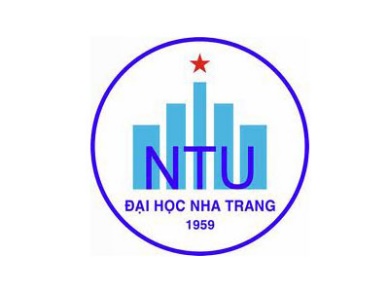 TRƯỜNG ĐẠI HỌC NHA TRANGKhoa: KỸ THUẬT GIAO THÔNGBộ môn: KỸ THUẬT TÀU THỦYĐỀ CƯƠNG HỌC PHẦN(Kèm theo Quyết định số:1213/QĐ-ĐHNT, ngày 16 tháng 11   năm 2021 của Hiệu trưởng Trường Đại học Nha Trang)1. Thông tin về học phần: Tên học phần:					Tiếng Việt: THỰC TẬP CƠ SỞ ĐÓNG TÀU Tiếng Anh: SHIPYARD PRACTICE			Mã học phần:								Số tín chỉ:			2(0-2)			Đào tạo trình độ:		Đại học					Học phần tiên quyết: 	Thực hành đóng tàu thủy	2. Mô tả tóm tắt học phần: 	Người học được tham gia thực tập sản xuất tại các cơ sở đóng tàu. Từ đó người học tìm hiểu bố trí nhà máy, cách thức tổ chức làm việc, quản lý trang thiết bị sản xuất đến công tác chuẩn bị sản xuất, qui trình chế tạo, lắp đặt, nghiệm thu phần vỏ, máy và trang thiết bị tàu thủy;3. Mục tiêu:				Cung cấp cho người học có đủ năng lực cần thiết trong thực tế sản xuất tại cơ sở đóng, sửa tàu thủy từ khâu tổ chức, quản lý đến các công đoạn thiết kế, triển khai thi công và bàn giao sản phẩm tàu nhằm nâng cao năng lực chuyên môn để thích ứng khi làm việc tại cơ sở đóng tàu.4. Chuẩn đầu ra (CLOs): Sau khi học xong học phần, sinh viên có thể:a) Tham gia hoặc tìm hiểu công tác lập kế hoạch tổ chức sản xuất.	b) Tham gia hoặc tìm hiểu công tác triển khai qui trình công nghệ đóng, sửa phần vỏ tàu thủy	c) Tham gia hoặc tìm hiểu công tác triển khai qui trình công nghệ lắp đặt hệ động lực và thiết bị tàu thủy 	d) Tham gia hoặc tìm hiểu công tác triển khai hạ thủy, chạy thử và bàn giao tàu5. Ma trận tương thích giữa Chuẩn đầu ra học phần với Chuẩn đầu ra CTĐT ngành Kỹ thuật tàu thủy:6. Nội dung:	7. Phương pháp dạy học: 8. Đánh giá kết quả học tập: 9. Tài liệu dạy học:Ngày cập nhật: 22/02/2022	CHỦ NHIỆM HỌC PHẦN	TRƯỞNG BỘ MÔN	ThS. Trần Đình Tứ	TS. Huỳnh Lê Hồng TháiBAN CHỦ NHIỆM CTĐT
(Ký và ghi họ tên)CĐR HP (CLOs)CĐR CTĐT (PLOs)CĐR CTĐT (PLOs)CĐR CTĐT (PLOs)CĐR CTĐT (PLOs)CĐR CTĐT (PLOs)CĐR CTĐT (PLOs)CĐR CTĐT (PLOs)CĐR CTĐT (PLOs)CĐR CTĐT (PLOs)CĐR CTĐT (PLOs)CĐR HP (CLOs)12345678910axxbxxcxxdxxTT.Chủ đềNhằm đạt CLOsSố tiếtSố tiếtTT.Chủ đềNhằm đạt CLOsLTTH11.11.21.31.41.51.6Tổng quan cơ sở đóng tàuLịch sử, địa lý, sơ đồ tổ chức, quản lý nhân sựCông tác an toàn, nội qui, qui định cơ sở sản xuấtQuản lý, tổ chức sản xuấtBố trí chung nhà máy đóng tàuBố trí và chức năng các phân xưởng sản xuấtQui trình chung từ hợp đồng đến bàn giao tàua0522.12.22.32.4Công tác chuẩn bị sản xuất cho tàu cụ thểNguyên vật liệu đóng, sửa tàuMáy móc, thiết bị, dụng cụ chuyên dùng trong cơ sở đóng tàuDự toán vật tư, nhân lực, tiến độ sản xuất Công tác thiết kế thi cônga0533.13.23.33.43.53.6Đóng mới hoặc sửa chửa phần vỏ tàu Đọc hiểu bản vẽ chế tạo, sửa chửa kết cấu, hệ thống tàuPhương pháp cắt, hàn, lắp đặt kết cấu và hệ thốngGia công chi tiết, cụm chi tiết kết cấuLựa chọn, gia công thiết bị hệ thống phần vỏQui trình lắp ráp, căn chỉnh phân, tổng đoạnKiểm tra chất lượng, thử kín nước, nghiệm thub, c0544.14.24.34.4Bố trí và lắp đặt thiết bị trên boong và nội thất tàuĐọc bản vẽ bố trí, lắp đặt thiết bị trên bong và hệ thống tàuQui trình lắp đặt thiết bị trên boong Qui trình lắp ráp nội thất tàuQui trình sơn thiết bị và vỏ tàub,c0555.15.25.35.4Bố trí và lắp đặt phần máy và hệ động lựcĐọc bản vẽ bố trí chung buồng máy, lắp đặt hệ động lựcQui trình lắp đặt máy chính, máy phụ, thiết bị năng lượngQui trình lắp đặt, căn chỉnh hệ trục và chân vịtKiểm tra chất lượng và nghiệm thuc0566.16.26.36.4Hạ thủy, chạy thử và bàn giao tàuCông tác chuẩn bị cho hạ thủy, thử tàu và bàn giaoQui trình, thiết bị hạ thủyThử tàu tại cầu cảng và thử tàu đường dàiBàn giao tàud05TT.Phương pháp dạy họcÁp dụng cho chủ đềNhằm đạt CLOs1Tổ chức học tập theo nhóm1,2a, b2Tham gia trực tiếp sản xuất3,4,5,6c, d,TT.Hình thức/tiêu chí đánh giáNhằm đạt CLOsTrọng số (%)1Quá trìnha,b,c502Thi cuối kìa,c50TT.Tên tác giảTên tài liệuNăm xuất bảnNhà xuất bảnĐịa chỉ khai thác tài liệuMục đích sử dụngMục đích sử dụngTT.Tên tác giảTên tài liệuNăm xuất bảnNhà xuất bảnĐịa chỉ khai thác tài liệuTài liệu chínhTham khảo1Đỗ Quang ThắngCông nghệ đóng và sửa chữa tàu vỏ thép2019Lưu hành nội bộGV cung cấpx2Cơ sở sản xuấtHồ sơ kỹ thuật, bản vẽ, tiêu chuẩn nhà máy2021Lưu hành nội bộCơ sở đóng tàux3Nhà máy tàu biển Hyundai Việt Nam Quality Standard  Hyundai Vinashin Shipyardco., LTD2008Hyundai Vinashin Giảng viên cung cấpx4Thomas LambEngineering for ship Production1986The Society of Naval Architect and Marine EngineeringIntenetx